Background SheetStation 3: Density of PlasticBackground:Plastics enter our oceans and lakes from a variety of sources, and these plastics come in all different types and sizes. Once plastics enter these waterways, they then end up in the water column, which is defined as the surface of a sea, river, or lake to the bottom sediment level. Different plastics have different densities, which results in different plastics floating at different levels in the water column. At the same time, different organisms live in each of these levels. For example, plankton and zooplankton, many turtles and blue sharks live near or at the surface of the ocean, while sperm whales and octopi live towards the central, or twilight section, of the water column, and then angler fish and sea cucumbers live near the ocean floor. Depending on where this plastic is found it may or may affect the organisms that live at those levels.The density of an object determines whether that object sinks or floats. Density is defined as mass divided by volume (d = m / v). The density of water is 1.00 and the density of sea water is 1.03. If the plastic is more dense than water it sinks, however if it less dense it floats. For example, a plastic with a density of 0.9 is less dense than water and floats, while a plastic with a density of 1.14 is denser than water and sinks.Knowing the density of different plastics helps determine where they can be found in the water column. Since different organisms feed at different levels of the water column, different organisms are affected by the presence of each of the densities of plastics. When identifying plastic, we use an SPI code or resin ID code. There are seven codes, each representing a density range. These codes help to identify whether the item will sink or float in water.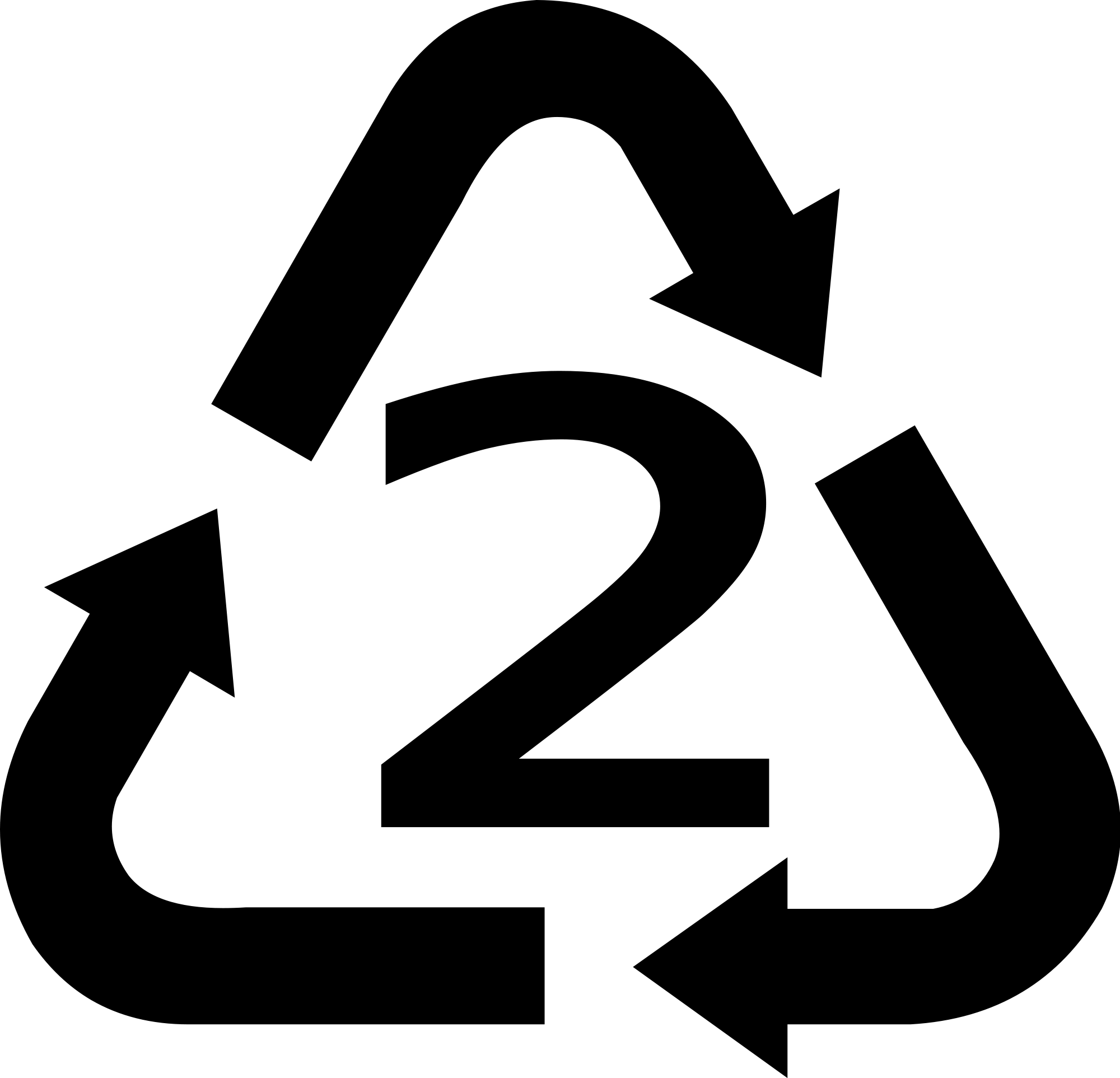 Source: Monterey Bay AquariumPlastics Density TableOther: Fresh Water- 1.00         Sea Water- 1.03								Source: Monterey Bay AquariumAquatic Organisms and Where They Are Found in the Water ColumnSurface Feeders     Plankton                      		  Sea Turtle                			Blue SharkPelagic Feeders          Octopus	                              					 Sperm Whale				                               Benthic (bottom) FeedersAngler Fish                						   Sea CucumberAdapted from Monterey Bay Aquarium “Plastics in the Water Column”SPI CodeNameDensity (g/mL)Uses        1PETE, Polyethylene,terephthalate1.38-1.39Soft drinks and water bottles, peanut butter containers, salad dressing and vegetable containers        2HDPE, high-density polyethylene0.95-0.96Milk jugs, detergents, household cleaners, motor oil containers, some garbage bags, butter and yogurt tubs, grocery bags        3PVC, polyvinyl chloride1.16-1.45Clear food packaging, medical equipment, siding, piping, windows, shampoo bottles        4LDPE Low-density polyethylene0.92-0.94Squeezable bottles, various bags (For bread, frozen food, shopping and dry cleaning), clothing, furniture        5PP polypropylene0.90-0.91Syrup bottles, ketchup bottles, caps, straws, medicine bottles        6PS Polystyrene (two kinds)0.02-1.07CD cases, meat trays, egg cartons, disposable plates, and cups, packing peanuts        7Other kindsVariesDVD cases, iPod packaging, nylon